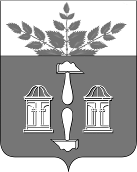 АДМИНИСТРАЦИЯ МУНИЦИПАЛЬНОГО ОБРАЗОВАНИЯ ЩЁКИНСКИЙ РАЙОН ПОСТАНОВЛЕНИЕОб исполнении бюджета муниципального образования Щекинский район за девять месяцев 2023 годаВ целях обеспечения контроля за исполнением бюджета муниципального образования Щекинский район, в соответствии                        с Бюджетным кодексом Российской Федерации, Федеральным законом          от 06.10.2003 № 131-ФЗ «Об общих принципах организации местного самоуправления в Российской Федерации», статьей 28 решения Собрания представителей Щекинского района от 09.09.2008 № 44/464 «Об утверждении Положения о бюджетном процессе в муниципальном образовании Щекинский район», на основании Устава муниципального образования Щекинский район администрация муниципального образования Щекинский район ПОСТАНОВЛЯЕТ:1. Утвердить отчет об исполнении бюджета муниципального образования Щекинский район за девять месяцев 2023 года (приложение).2. Финансовому управлению администрации муниципального образования Щекинский район направить отчет об исполнении бюджета муниципального образования Щекинский район за девять месяцев 2023 года в Собрание представителей Щекинского района и Контрольно-счетную комиссию Щекинского района.3. Главным распорядителям (получателям) бюджетных средств бюджета муниципального образования Щекинский район, по которым расходы на реализацию муниципальных программ Щекинского района за девять месяцев 2023 года исполнены ниже 70 процентов годовых назначений, принять меры к исполнению расходов, предусмотренных в бюджете муниципального образования Щекинский район на реализацию муниципальных программ Щекинского района.4. Главным распорядителям (получателям) бюджетных средств бюджета муниципального образования Щекинский район обеспечить своевременное и качественное предоставление ежемесячной и ежеквартальной отчетности в финансовое управление администрации муниципального образования Щекинский район.5. Постановление опубликовать в официальном печатном издании – информационном бюллетене «Щекинский муниципальный вестник», разместить в сетевом издании «Щекинский муниципальный вестник» (http://npa-schekino.ru, регистрация в качестве сетевого издания:                           Эл № ФС 77-74320 от 19.11.2018) и на официальном Портале муниципального образования Щекинский район. 6. Постановление вступает в силу со дня подписания.ОТЧЕТ об исполнении бюджета муниципального образования Щекинский район за девять месяцев 2023 года________________________________________________________от  26.10.2023№  10 – 1399Глава администрации муниципального образования Щёкинский районА.С. ГамбургПриложениек постановлению администрациимуниципального образованияЩекинский районот 26.10.2023  № 10 – 1399Код классификацииНаименование показателейУтвержденный план на 2023 год (решение Собрания представителей от 16.12.2022г. № 84/566 в ред. от 02.08.2023)Утверждено бюджетной росписью на 2023 год     Исполнено на 01.10.2023ДОХОДЫ000 1 00 00000 00 0000 000НАЛОГОВЫЕ И НЕНАЛОГОВЫЕ ДОХОДЫ946 299 783,55X696 677 573,46000 1 01 00000 00 0000 000НАЛОГИ НА ПРИБЫЛЬ, ДОХОДЫ479 103 700,00X345 865 661,95000 1 03 00000 00 0000 000НАЛОГИ НА ТОВАРЫ (РАБОТЫ, УСЛУГИ), РЕАЛИЗУЕМЫЕ НА ТЕРРИТОРИИ РОССИЙСКОЙ ФЕДЕРАЦИИ87 470 900,00X65 844 007,40000 1 05 00000 00 0000 000НАЛОГИ НА СОВОКУПНЫЙ ДОХОД230 051 000,00X165 110 007,07000 1 06 00000 00 0000 000НАЛОГИ НА ИМУЩЕСТВО68 346 200,00X47 072 182,05000 1 08 00000 00 0000 000ГОСУДАРСТВЕННАЯ ПОШЛИНА15 474 400,00X11 971 658,74000 1 09 00000 00 0000 000ЗАДОЛЖЕННОСТЬ И ПЕРЕРАСЧЕТЫ ПО ОТМЕНЕННЫМ НАЛОГАМ, СБОРАМ И ИНЫМ ОБЯЗАТЕЛЬНЫМ ПЛАТЕЖАМ100,00X13,25000 1 11 00000 00 0000 000ДОХОДЫ  ОТ ИСПОЛЬЗОВАНИЯ ИМУЩЕСТВА, НАХОДЯЩЕГОСЯ В ГОСУДАРСТВЕННОЙ И МУНИЦИПАЛЬНОЙ СОБСТВЕННОСТИ41 550 827,72X31 441 849,10000 1 12 00000 00 0000 000ПЛАТЕЖИ ПРИ ПОЛЬЗОВАНИИ ПРИРОДНЫМИ РЕСУРСАМИ2 432 300,00X3 095 712,83000 1 13 00000 00 0000 000ДОХОДЫ ОТ ОКАЗАНИЯ ПЛАТНЫХ УСЛУГ (РАБОТ)  И КОМПЕНСАЦИИ ЗАТРАТ ГОСУДАРСТВА1 711 200,00X3 337 400,34000 1 14 00000 00 0000 000ДОХОДЫ ОТ ПРОДАЖИ МАТЕРИАЛЬНЫХ И НЕМАТЕРИАЛЬНЫХ АКТИВОВ16 899 700,00X19 668 505,21000 1 16 00000 00 0000 000ШТРАФЫ, САНКЦИИ, ВОЗМЕЩЕНИЕ УЩЕРБА1 212 800,00X1 202 202,73000 1 17 00000 00 0000 000ПРОЧИЕ НЕНАЛОГОВЫЕ ДОХОДЫ2 046 655,83X2 068 372,79000 2 00 00000 00 0000 000БЕЗВОЗМЕЗДНЫЕ ПОСТУПЛЕНИЯ1 736 034 330,69X1 370 948 357,05000 2 02 00000 00 0000 000БЕЗВОЗМЕЗДНЫЕ ПОСТУПЛЕНИЯ ОТ ДРУГИХ БЮДЖЕТОВ БЮДЖЕТНОЙ СИСТЕМЫ РОССИЙСКОЙ ФЕДЕРАЦИИ1 731 723 891,26X1 360 375 644,26000 2 04 00000 00 0000 000БЕЗВОЗМЕЗДНЫЕ ПОСТУПЛЕНИЯ ОТ НЕГОСУДАРСТВЕННЫХ ОРГАНИЗАЦИЙ4 857 208,72X10 165 600,61000 2 07 00000 00 0000 000ПРОЧИЕ БЕЗВОЗМЕЗДНЫЕ ПОСТУПЛЕНИЯ156 580,45X1 110 461,92000 2 19 00000 00 0000 000ВОЗВРАТ ОСТАТКОВ СУБСИДИЙ, СУБВЕНЦИЙ И ИНЫХ МЕЖБЮДЖЕТНЫХ ТРАНСФЕРТОВ, ИМЕЮЩИХ ЦЕЛЕВОЕ НАЗНАЧЕНИЕ, ПРОШЛЫХ ЛЕТ-703 349,74X-703 349,74Всего доходов2 682 334 114,24X2 067 625 930,51РАСХОДЫ01 00Общегосударственные вопросы327 605 629,64321 808 868,73234 784 787,7801 03Функционирование законодательных (представительных) органов государственной власти и представительных органов муниципальных образований4 256 000,004 256 000,002 944 781,0001 04Функционирование Правительства Российской Федерации, высших исполнительных органов государственной власти субъектов Российской Федерации, местных администраций95 934 300,0095 934 300,0070 582 646,1601 05Судебная система11 403,0911 403,0911 403,0901 06Обеспечение деятельности финансовых, налоговых и таможенных органов и органов финансового (финансово-бюджетного) надзора21 501 250,0021 501 250,0016 118 666,5901 11Резервные фонды18 007 117,306 884 427,640,0001 13Другие общегосударственные вопросы187 895 559,25193 221 488,00145 127 290,9402 00Национальная оборона2 208 611,262 208 611,261 647 580,2102 03Мобилизационная и вневойсковая подготовка2 158 611,262 158 611,261 613 038,2102 04Мобилизационная подготовка экономики50 000,0050 000,0034 542,0003 00Национальная безопасность и правоохранительная деятельность25 945 185,6427 238 446,3615 307 309,4403 09Гражданская оборона106 100,00106 100,00106 000,0003 10Защита населения и территории от чрезвычайных ситуаций природного и техногенного характера, пожарная безопасность18 013 449,6419 958 237,6414 497 809,4403 14Другие вопросы в области национальной безопасности и правоохранительной деятельности7 825 636,007 174 108,72703 500,0004 00Национальная экономика257 746 246,94259 235 933,67189 407 237,2104 01Общеэкономические вопросы1 802 636,201 802 636,201 802 636,2004 05Сельское хозяйство и рыболовство2 042 516,002 042 516,001 635 642,0004 09Дорожное хозяйство (дорожные фонды)224 815 034,67223 844 773,32167 400 610,4604 10Связь и информатика8 149 020,008 690 153,004 285 641,1604 12Другие вопросы в области национальной экономики20 937 040,0722 855 855,1514 282 707,3905 00Жилищно-коммунальное хозяйство97 036 886,2397 036 886,2349 815 005,6405 01Жилищное хозяйство18 171 700,0018 171 700,0013 904 081,1205 02Коммунальное хозяйство46 692 763,7146 692 763,7124 203 280,7705 03Благоустройство23 332 605,5223 332 605,525 206 351,6705 05Другие вопросы в области жилищно-коммунального хозяйства8 839 817,008 839 817,006 501 292,0806 00Охрана окружающей среды3 219 733,373 219 733,372 321 329,2006 03Охрана объектов растительного и животного мира и среды их обитания1 693 933,371 693 933,371 511 329,2006 05Другие вопросы в области охраны окружающей среды1 525 800,001 525 800,00810 000,0007 00Образование1 909 499 575,521 914 516 377,351 419 197 658,1807 01Дошкольное образование536 625 318,58540 512 318,58441 166 021,2007 02Общее образование1 088 196 268,711 089 326 070,54797 479 337,1007 03Дополнительное образование детей208 755 616,91211 196 916,91130 983 235,7007 05Профессиональная подготовка, переподготовка и повышение квалификации279 800,00279 800,00121 900,0007 07Молодежная политика3 990 000,003 990 000,003 153 066,3307 09Другие вопросы в области образования71 652 571,3269 211 271,3246 294 097,8508 00Культура, кинематография104 274 840,67110 324 663,9176 251 665,5008 01Культура91 641 240,6797 691 063,9170 427 426,3708 04Другие вопросы в области культуры, кинематографии12 633 600,0012 633 600,005 824 239,1310 00Социальная политика112 071 241,08117 221 241,08100 944 037,5610 01Пенсионное обеспечение4 279 600,004 279 600,003 031 639,4710 03Социальное обеспечение населения15 218 271,1920 368 271,1913 121 280,3010 04Охрана семьи и детства92 473 369,8992 473 369,8984 735 822,7910 06Другие вопросы в области социальной политики100 000,00100 000,0055 295,0011 00Физическая культура и спорт3 092 124,243 092 124,241 927 176,4111 01Физическая культура250 000,00250 000,00249 980,0011 02Массовый спорт2 842 124,242 842 124,241 677 196,4113 00Обслуживание государственного (муниципального) долга9 814 700,009 814 700,0033 150,6813 01Обслуживание государственного (муниципального) внутреннего долга9 814 700,009 814 700,0033 150,6814 00Межбюджетные трансферты общего характера бюджетам бюджетной системы Российской Федерации91 071 857,0091 071 857,0084 059 250,0014 01Дотации на выравнивание бюджетной обеспеченности субъектов Российской Федерации и муниципальных образований25 871 857,0025 871 857,0024 223 600,0014 03Прочие межбюджетные трансферты общего характера65 200 000,0065 200 000,0059 835 650,00ИТОГО:2 943 586 631,592 956 789 443,202 175 696 187,81Результат исполнения бюджета (дефицит"-";профицит "+")Результат исполнения бюджета (дефицит"-";профицит "+")261 252 517,35261 252 517,35108 070 257,30Источники финансирования дефицита бюджета Источники финансирования дефицита бюджета 261 252 517,35261 252 517,35108 070 257,30Источники внутреннего финансирования бюджетаИсточники внутреннего финансирования бюджетаИсточники внутреннего финансирования бюджетаИсточники внутреннего финансирования бюджета94 617 238,3694 617 238,36-13 885 500,00000 01020000000000000Кредиты кредитных организаций в валюте Российской Федерации135 558 738,36135 558 738,3610 000 000,00000 01030000000000000Бюджетные кредиты из других бюджетов бюджетной системы Российской Федерации0,000,000,00000 01060000000000000Иные источники внутреннего финансирования дефицитов бюджетов-40 941 500,00-40 941 500,00-23 885 500,00XИсточники внешнего финансирования бюджета0,000,000,00000 01050000000000000Изменение остатков средств на счетах по учету средств бюджетов166 635 278,99166 635 278,99121 955 757,30